Об утверждении муниципальной программы Североуральского городского округа «Управление муниципальной собственностью Североуральского городского округа» на 2020 - 2025 годыРуководствуясь Федеральным законом от 06 октября 2003 года № 131-ФЗ «Об общих принципах организации местного самоуправления в Российской Федерации», Уставом Североуральского городского округа, постановлениями Администрации Североуральского городского округа от 02.09.2013 № 1237 
«Об утверждении Порядка формирования и реализации муниципальных программ Североуральского городского округа» и от 14.06.2019 № 627 
«Об утверждении Перечня муниципальных программ Североуральского городского округа, подлежащих разработке в 2019 году», Администрация Североуральского городского округаПОСТАНОВЛЯЕТ:1. Утвердить муниципальную программу Североуральского городского округа «Управление муниципальной собственностью Североуральского городского округа» на 2020 - 2025 годы (прилагается).2. Признать утратившим силу с 01 января 2020 года постановление Администрации Североуральского городского округа от 29.10.2014 № 1586 
«Об утверждении муниципальной программы Североуральского городского округа «Управление муниципальной собственностью Североуральского городского округа» на 2015-2021 годы».3. Контроль за выполнением настоящего постановления возложить 
на Первого заместителя Главы Администрации Североуральского городского округа С. А. Золотареву.4. Опубликовать настоящее постановление на официальном сайте Администрации Североуральского городского округа.Глава Североуральского городского округа	                                       В.П. Матюшенко УТВЕРЖДЕНАпостановлением Администрации Североуральского городского округа от 30.09.2019 № 996 
«Об утверждении муниципальной программы Североуральского городского округа 
«Управление муниципальной собственностью Североуральского городского округа» на 2020 – 2025 годы»Муниципальная программа Североуральского городского округа«Управление муниципальной собственностью Североуральского 
городского округа» на 2020-2025 годыПАСПОРТ муниципальной программы Североуральского городского округа«Управление муниципальной собственностью Североуральского городского округа» на 2020 – 2025 годыРаздел I. Характеристика и анализ текущего состояния сферы управления муниципальной собственностью Североуральского городского округа.Федеральным законом от 06 октября 2003 года № 131-ФЗ «Об общих принципах организации местного самоуправления в Российской Федерации» муниципальная собственность определена как экономическая основа местного самоуправления. Управление муниципальной собственностью предполагает решение вопросов местного значения и отдельных государственных полномочий, переданных от субъекта Российской Федерации, путем наиболее целесообразного использования собственного имущества муниципальным образованием.Управление муниципальной собственностью является неотъемлемой частью деятельности Администрации Североуральского городского округа по решению экономических и социальных задач, созданию эффективной конкурентной экономики, оздоровлению и укреплению финансовой системы, обеспечивающей высокий уровень и качество жизни населения городского округа.Эффективное использование муниципального имущества включает в себя обеспечение его сохранности, развития, функционирования и использования всех объектов муниципальной собственности в интересах муниципального образования, в том числе извлечение дохода, в целях наиболее полного покрытия расходных обязательств и планов развития муниципального образования.Одним из средств повышения эффективности использования и развития муниципальной собственности является оптимизация ее структуры. Реализуя это направление, необходимо сокращать часть муниципального имущества, не используемого (невостребованного) для выполнения закрепленных за органом местного самоуправления полномочий.Управление муниципальным имуществом основывается на принципах строгого соответствия состава муниципального имущества полномочиям органов местного самоуправления и обеспечения эффективности использования имущества при оптимальном уровне расходов на управление.Эффективное использование и вовлечение в хозяйственный оборот объектов муниципальной собственности, расположенных в границах Североуральского городского округа, не может быть осуществлено без построения целостной системы учета таких объектов, а также их правообладателей.На территории городского округа проводится комплексная работа по реализации полномочий органов местного самоуправления в сфере имущественных отношений.Администрация Североуральского городского округа осуществляет полномочия, которые возложены на органы местного самоуправления в данной сфере, в том числе обеспечивает постановку объектов недвижимости на кадастровый учет, изготовление технической документации на объекты недвижимости, государственную регистрацию права муниципальной собственности на муниципальные объекты недвижимости, формирует реестры объектов недвижимости на основании данных государственной регистрации права муниципальной собственности, осуществляет функции управления и распоряжения объектами недвижимости, обеспечивает эффективность их использования.Одной из главных проблем, препятствующих реализации законодательных актов в области регулирования имущественных отношений, является недостаточная возможность внедрения на практике новых эффективных экономических механизмов в сфере управления недвижимостью в связи с отсутствием достоверных сведений об объектах недвижимости.Свыше 50 процентов зданий, строений, сооружений, отдельных помещений имеют технические паспорта старого образца или вообще не поставлены на кадастровый учет в ГКН. Выявляемые бесхозяйные объекты недвижимости перед постановкой на учет должны быть идентифицированы с оформлением технического плана (плана описания) - документов, подтверждающих факт существования объекта недвижимости. Как следствие, объекты недвижимости не используются как полноценный актив, что является сдерживающим фактором инвестиционной активности. В настоящее время в муниципальной собственности Североуральского городского округа находится 168 автомобильных дорог общего пользования местного значения. 26 автомобильных дорог из указанного числа по состоянию на 01.01.2019 год запаспортизированы. В отношении 142 автомобильных дорог общего пользования местного значения необходимо провести паспортизацию.Решение проблем, связанных с решением вопросов в сфере имущественных отношений, программно-целевым методом обусловлено его высокой эффективностью, возможностью сбалансированного и последовательного выполнения мероприятий.Основные преимущества программно-целевого метода заключаются в том, что он позволяет обеспечить консолидацию и целевое использование финансовых ресурсов, необходимых для реализации программы, а также способствует эффективному планированию и мониторингу результатов реализации программы. В рамках программы определены показатели, которые позволяют ежегодно оценивать результаты реализации мероприятий.Основными рисками, которые могут осложнить решение обозначенных проблем программно-целевым методом, являются:недостаточное ресурсное обеспечение запланированных мероприятий;ухудшение социально-экономической ситуации.Экономический эффект от реализации программных мероприятий состоит в увеличении доходов бюджета за счет роста поступлений доходов от мероприятий, связанных с распоряжением объектами муниципальной собственности.Одним из важнейших условий эффективного управления ресурсами является оформление в установленном порядке документов, подтверждающих право на объекты недвижимости, а также ведение единого, полного учета объектов казны.Совокупный социально-экономический эффект от реализации программы достигается за счет проведения целостной политики в области имущественных отношений, позволяющей обеспечить эффективное использование ресурсов Североуральского городского округа.Целью настоящей программы является создание условий для эффективного управления и распоряжения муниципальным имуществом Североуральского городского округа в целях повышения доходной части бюджета городского округа, обеспечения своевременного поступления денежных средств в местный бюджет городского округа и их использования для успешного выполнения полномочий.В сфере управления муниципальной собственностью Администрация Североуральского городского округа руководствуется следующими нормативными правовыми актами:Стратегией социально-экономического развития Уральского федерального округа на период до 2020 года, утвержденной Распоряжением Правительства Российской Федерации от 06.10.2011 года № 1757-р;Стратегией социально-экономического развития Свердловской области на 2016-2030 годы, утвержденной Законом Свердловской области от 21.12.2015 года № 151-ОЗ «О стратегии социально-экономического развития Свердловской области на 2016-2030 годы»;Постановлением Правительства Свердловской области от 30.08.2016 
№ 595-ПП «Об утверждении плана мероприятий по реализации Стратегии социально-экономического развития Свердловской области на 2016-2020 годы»; Постановлением Правительства Свердловской области от 21.10.2013 
№ 1264-ПП «Об утверждении государственной программы Свердловской области «Повышение эффективности управления государственной собственностью Свердловской области до 2024 года»;Стратегией социально-экономического развития Североуральского городского округа на период до 2030 года, утвержденной решением Думы Североуральского городского округа от 26.12.2018 № 85.Стратегией социально-экономического развития Североуральского городского округа на период до 2030 года определены основные цели Североуральского городского округа в среднесрочной и краткосрочной перспективе.В целях эффективного исполнения муниципальной политики решением Думы Североуральского городского округа от 27.08.2014 года № 106 утверждено Положение о порядке управления и распоряжения имуществом, находящимся в собственности Североуральского городского округа. Данным нормативным правовым актом определен порядок действий по управлению и распоряжения имуществом, являющимся собственностью Североуральского городского округа. Разработка муниципальной программы «Управление муниципальной собственностью Североуральского городского округа» на 2020-2025 годы основана на стратегии социально-экономического развития Североуральского городского округа на период до 2030 года и направлена на достижение цели: повышение эффективности управления. Для достижения намеченной цели необходимо решить ряд задач: повысить эффективность управления муниципальной собственностью и обеспечить максимальную доходность от использования муниципального имущества. В рамках решения задачи «Повышение эффективности управления муниципальной собственностью» намечено проведение следующих мероприятий: проведение проверок сохранности и максимального использования муниципального имущества. В рамках данного мероприятия предполагается достигнуть полноценного и эффективного использования муниципального имущества;осуществление учета муниципального имущества в соответствии с нормативными актами Российской Федерации и Североуральского городского округа. В рамках данного мероприятия предполагается обеспечить постановку на учет всего бесхозяйного имущества.В рамках решения задачи «Обеспечение максимальной доходности от использования муниципального имущества» намечено проведение мероприятий:осуществление приватизации муниципального имущества. В рамках данного мероприятия планируется пополнение доходной части бюджета от приватизации.внесение изменений в прогнозный План приватизации муниципального имущества; предоставление муниципального имущества Североуральского городского округа в возмездное пользование. В рамках данного мероприятия планируется пополнение доходной части бюджета Североуральского городского округа от аренды муниципального имущества.Цели и задачи муниципальной программы соответствуют приоритетам вышеперечисленных стратегических документов.Состав муниципального имущества, включенного в реестр объектов муниципальной собственности, и динамика его балансовой стоимости за период 2014 - 2018 г.г. представлены в таблице 1.Таблица 1 - СОСТАВ МУНИЦИПАЛЬНОГО ИМУЩЕСТВА,ВКЛЮЧЕННОГО В РЕЕСТР ОБЪЕКТОВ МУНИЦИПАЛЬНОЙ СОБСТВЕННОСТИСЕВЕРОУРАЛЬСКОГО ГОРОДСКОГО ОКРУГА, 
И ДИНАМИКАЕГО БАЛАНСОВОЙ СТОИМОСТИ, 2016 - 2018 ГГ.Из таблицы 1 видно, что за анализируемый период:Балансовая стоимость недвижимого имущества за период 2016 - 2018 гг. уменьшилась на 252753,7 тыс. рублей или 31,0,1%. Причинами уменьшения является приватизация недвижимого имущества и его списание.Балансовая стоимость движимого имущества за период 2016 - 2018 г.г. увеличилась на 12144,2 тыс. рублей или 67,5% и объясняется передачей в казну малых игровых форм.Об эффективности управления и распоряжения муниципальным имуществом и земельными ресурсами свидетельствуют объемы поступлений в местный бюджет по соответствующим статьям доходов. Динамика поступлений за последние годы представлена в таблице 2.Таблица 2 - ДИНАМИКА ДОХОДОВ БЮДЖЕТАСЕВЕРОУРАЛЬСКОГО ГОРОДСКОГО ОКРУГА ОТ УПРАВЛЕНИЯ ИРАСПОРЯЖЕНИЯ МУНИЦИПАЛЬНЫМ ИМУЩЕСТВОМ, 2016 - 2018 г.г.Данные, представленные в таблице 2, свидетельствуют о сокращении общего объема доходов бюджета Североуральского городского округа 
от управления и распоряжения муниципальным имуществом за период 2016 - 2018 гг. на 1683,8 тыс. рублей или 16,3%.В структуре доходов сокращение отмечается по следующим статьям:доходы от приватизации имущества на 654,3 тыс. рублей или 14,4%.доходы от аренды имущества на 1167,6 тыс. рублей или 20,2%;Основной причиной снижения объема доходов от аренды имущества является расторжение договоров аренды в связи с включением объектов как движимого, так и недвижимого имущества в Прогнозный план приватизации. Кроме того, обветшание, физический и моральный износ арендуемых объектов также приводит к прекращению договорных отношений с арендаторами, списанию и исключению из реестра объектов муниципальной собственности. Однако сокращение данного источника доходов бюджета нельзя рассматривать только как негативное явление, поскольку недополученные доходы по данной статье компенсируются увеличением поступлений по статье «Доходы 
от реализации объектов нежилого фонда, находящегося в собственности городских округов».На территории Североуральского городского округа по состоянию на 01.01.2019 г. осуществляют деятельность 4 муниципальных унитарных предприятия и 45 муниципальных учреждений.Учитывая исчерпаемость и потенциальное сокращение физического объема объектов муниципальной собственности вследствие обветшания объектов, приватизации, поступления доходов от имущества в дальнейшем будут иметь тенденцию к уменьшению.Одним из приоритетов социально-экономического развития Североуральского городского округа является обеспечение комфортного проживания жителей территории. Статьей 86 Жилищного Кодекса РФ установлена обязанность предоставления других благоустроенных жилых помещений по договору социально найма органом, принявшим решение о сносе дома. С целью реализации данных направлений в программу внесены соответствующие мероприятия:приобретение жилья гражданам, нуждающимся в улучшении жилищных условий;приобретение жилых помещений в целях формирования жилищного фонда для переселения граждан из жилых помещений, признанных непригодными для проживания и (или) с высоким уровнем износа в Североуральском городском округе;возмещение за жилые помещения, изымаемые в целях сноса аварийного жилого фонда Североуральского городского округа.Основными проблемами управления муниципальной собственностью на текущий момент являются:1) отсутствие технических документов, кадастровых паспортов на объекты недвижимого имущества,2) состояние недвижимого имущества характеризуется высокой степенью износа, что в свою очередь приводит к увеличению затрат на его содержание.Реализация программы позволит эффективно распоряжаться муниципальной собственностью и получать доходы в бюджет Североуральского городского округа от управления и распоряжения муниципальным имуществом.Раздел II. Цели и задачи муниципальной программы, целевые показатели реализации муниципальной программы.Учитывая исчерпаемость и потенциальное сокращение физического объема объектов муниципальной собственности вследствие обветшания объектов, приватизации, безвозмездной передачи в государственную собственность, поступление доходов от имущества в дальнейшем будут иметь тенденцию к уменьшению. Это требует выработки и реализации мероприятий, которые позволят повысить эффективность управления муниципальным имуществом и увеличить долю неналоговых доходов бюджета Североуральского городского округа.В указанной связи приобретают актуальность эффективная и целенаправленная работа с бесхозяйным имуществом, оформление права муниципальной собственности на вновь возводимые объекты, вовлечение в хозяйственный оборот максимального количества объектов муниципальной собственности, повышение прибыльности муниципальных унитарных предприятий, улучшение качественных характеристик муниципального имущества.Целью муниципальной программы является оптимизация состава муниципальной собственности и увеличение поступлений в бюджет от управления и распоряжения муниципальным имуществом.Полный перечень целей и задач муниципальной программы приведен в Паспорте настоящей муниципальной программы.Значения целевых показателей приведены в приложении № 1 к настоящей муниципальной программе.Раздел III. План мероприятий по выполнению муниципальной программы.Муниципальная программа «Управление муниципальной собственностью Североуральского городского округа на 2020 - 2025 годы» представляет собой комплекс взаимоувязанных мероприятий, направленных на эффективное управление муниципальным имуществом, расположенными на территории Североуральского городского округа.В рамках программы реализуются следующие мероприятия, которые можно объединить в группы в зависимости от задач, на решение которых направлена муниципальная программа:Задачи 1.1. Оптимизация количественного и качественного состава муниципального имущества Задачи 1.2. Осуществление обязанностей собственника по содержанию имущества Задача 1.3. Повышение комфортности и безопасности проживания населения для отдельных категорий гражданЗадачи 1.4. Автоматизация процесса учета муниципального имуществаМеханизм реализации Программы в указанных направлениях включает следующие этапы: принятие планов мероприятий по реализации Программы с указанием сроков реализации, источников и объемов финансирования; определение исполнителей отдельных мероприятий Программы в соответствии с Федеральным законом «О контрактной системе в сфере закупок товаров, работ, услуг для обеспечения государственных и муниципальных нужд»; заключение муниципальных контрактов на выполнение мероприятий Программы; отчетность по выполненным мероприятиям и по объемам финансирования Программы. Ответственным исполнителем по реализации мероприятий муниципальной программы Североуральского городского округа «Управление муниципальной собственностью Североуральского городского округа» на 2020-2025 годы» является Администрация Североуральского городского округа в лице отдела по управлению муниципальным имуществом Администрации Североуральского городского округа.Отдел по управлению муниципальным имуществом Администрации Североуральского городского округа раз в полгода, в течение 20 дней после окончания отчетного периода,  направляет в отдел экономики и потребительского рынка Администрации Североуральского городского округа отчет о реализации муниципальной программы по формам согласно приложению № 6 к Порядку формирования и реализации муниципальных программ Североуральского городского округа, утвержденному постановлением Администрации Североуральского городского округа 
от 02.09.2013 № 1237.Для обеспечения достижения заявленных целей и решения поставленных задач в рамках муниципальной программы разработан план мероприятий (приложение № 2 к настоящей муниципальной программе).
Приложение №1к муниципальной программе Североуральского городского округа «Управление муниципальной собственностью Североуральского городского округа» на 2020-2025 годыЦЕЛИ, ЗАДАЧИ И ЦЕЛЕВЫЕ ПОКАЗАТЕЛИреализации муниципальной программы Североуральского городского округа«Управление муниципальной собственностью Североуральского городского округа» на 2020-2025 годыПриложение № 2 к постановлению Администрации Североуральского городского округа от 30.09.2019 № 996ПЛАН МЕРОПРИЯТИЙпо выполнению муниципальной программы Североуральского городского округа 
«Управление муниципальной собственностью Североуральского городского округа» на 2020-2025 годы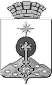 АДМИНИСТРАЦИЯ СЕВЕРОУРАЛЬСКОГО ГОРОДСКОГО ОКРУГА ПОСТАНОВЛЕНИЕАДМИНИСТРАЦИЯ СЕВЕРОУРАЛЬСКОГО ГОРОДСКОГО ОКРУГА ПОСТАНОВЛЕНИЕ30.09.2019                                                                                                         № 996                                                                                                        № 996г. Североуральскг. СевероуральскОтветственный исполнитель муниципальной программы Администрация Североуральского городского округаСроки реализации муниципальной программы 2020 - 2025 годыЦели и задачи муниципальной программы Цель: Оптимизация состава муниципальной собственности и увеличение поступлений в бюджет от управления и распоряжения муниципальным имуществом. Задача 1.1. Оптимизация количественного и качественного состава муниципального имущества Задача 1.2. Осуществление обязанностей собственника по содержанию имущества Задача 1.3. Повышение комфортности и безопасности проживания населения для отдельных категорий гражданЗадача 1.4. Автоматизация процесса учета муниципального имуществаПеречень подпрограмм муниципальной программы нет Перечень основных целевых показателей муниципальной программыДля оценки степени достижения целей и решения задач муниципальной программы применяются следующие целевые показатели (индикаторы):Количество поставленных на учет бесхозяйных автомобильных дорог, находящихся на территории Североуральского городского округа.Количество объектов недвижимости, находящихся в муниципальной собственности Североуральского городского округа, в отношении которых проведена техническая инвентаризация.Количество объектов, в отношении которых проведены работы по оценке их стоимости, для внесения в реестр муниципальной собственности, передачи в пользование и приватизации Количество отремонтированных объектов муниципального недвижимого имуществаДоля объектов недвижимого имущества, находящихся в муниципальной казне Североуральского городского округа, в отношении которых осуществлены мероприятия, обеспечивающие их сохранность и содержание, к общему количеству объектов недвижимого имущества, находящихся в муниципальной казне Североуральского городского округа, финансирование которых осуществляется за счет средств местного бюджета.Количество запаспортизированных автомобильных дорог общего пользования местного значения (улично-дорожная сеть), расположенных на территории Североуральского городского округа.Площадь жилых помещений, приобретаемых в муниципальную собственность Североуральского городского округа, необходимых для обеспечения граждан жилыми помещениями, с целью улучшения жилищных условий/ количество собственников жилых помещений, получивших возмещение за жилые помещения, изымаемые в целях сноса аварийного жилого фонда Североуральского городского округа.Количество обновлений программного продукта «БАРС», используемого для ведения Реестра объектов муниципальной собственности и договоров аренды муниципального имущества, в год.Объемы реализации муниципальной программы по годам реализации, тыс. рублей  ВСЕГО: 126406,20000 тыс. рублей из средств местного бюджета, в т. ч. по годам реализации программы:в 2020 году -    19942,60000 тыс. рублей;в 2021 году –   20632,40000 тыс. рублей;в 2022 году –   21457,80000 тыс. рублей;в 2023 году –   21457,80000 тыс. рублей;в 2024 году –   21457,80000 тыс. рублей;в 2025 году –   21457,80000 тыс. рублейАдрес размещения муниципальной программы в сети Интернет Сайт Администрации Североуральского городского округа - http//www.adm-severouralsk.ru/.ПоказательЗначениеЗначениеЗначениеЗначениеЗначениеЗначениеЗначениеИзменение балансовой стоимости, 2018 / 2016Изменение балансовой стоимости, 2018 / 2016ПоказательНа 01.01.2017На 01.01.2017На 01.01.2018На 01.01.2018На 01.01.2019 На 01.01.2019 Абс.,  руб.Относит., %Показательруб.%руб.%руб. %Абс.,  руб.Относит., %Имущество всего833 710 759100603 822 914,53 100593101227,11100-240609531,89- 28,8Движимое имущество17 993 1022,1624 456 181,524,05 30137297,735,08+12144195,7367,5Недвижимое имущество815 717 65797,84579 366733,01 95,9562963929,3894,9-252753727,62- 31,0N п/пВид доходовПоступления в бюджет, тыс. руб.Поступления в бюджет, тыс. руб.Поступления в бюджет, тыс. руб.Поступления в бюджет, тыс. руб.Изменение, 
2018/2016Изменение, 
2018/2016N п/пВид доходов2016 (факт)2017(факт)2018(факт) Абс., тыс. руб.Абс., тыс. руб.Относит., %1Доходы от приватизации имущества4535,52672,93881,2-654,3-654,3-14,42Доходы от аренды имущества5776,13580,24608,5-1167,6-1167,6-20,23Доходы от продажи земельных участков------4Доходы от перечисления части прибыли МУП1,5-139,6138,1138,19206,6Всего доходов10313,16253,1 8629,3-1683,8-1683,8-16,3№ строкиНаименование цели (целей) и задач, целевых показателейНаименование цели (целей) и задач, целевых показателейЕдиница измере-ния        (в год)Значение целевого показателя реализации муниципальной программыЗначение целевого показателя реализации муниципальной программыЗначение целевого показателя реализации муниципальной программыЗначение целевого показателя реализации муниципальной программыЗначение целевого показателя реализации муниципальной программыЗначение целевого показателя реализации муниципальной программыИсточник значений показателей№ строкиНаименование цели (целей) и задач, целевых показателейНаименование цели (целей) и задач, целевых показателейЕдиница измере-ния        (в год)2020 год2021 год2022 год2023 год2024 год2025 год1223456789102Цель 1: Оптимизация состава муниципальной собственности и увеличение поступлений в бюджет от управления и распоряжения муниципальным имуществом Цель 1: Оптимизация состава муниципальной собственности и увеличение поступлений в бюджет от управления и распоряжения муниципальным имуществом Цель 1: Оптимизация состава муниципальной собственности и увеличение поступлений в бюджет от управления и распоряжения муниципальным имуществом Цель 1: Оптимизация состава муниципальной собственности и увеличение поступлений в бюджет от управления и распоряжения муниципальным имуществом Цель 1: Оптимизация состава муниципальной собственности и увеличение поступлений в бюджет от управления и распоряжения муниципальным имуществом Цель 1: Оптимизация состава муниципальной собственности и увеличение поступлений в бюджет от управления и распоряжения муниципальным имуществом Цель 1: Оптимизация состава муниципальной собственности и увеличение поступлений в бюджет от управления и распоряжения муниципальным имуществом Цель 1: Оптимизация состава муниципальной собственности и увеличение поступлений в бюджет от управления и распоряжения муниципальным имуществом Цель 1: Оптимизация состава муниципальной собственности и увеличение поступлений в бюджет от управления и распоряжения муниципальным имуществом 3Задача 1.1: Оптимизация количественного и качественного состава муниципального имуществаЗадача 1.1: Оптимизация количественного и качественного состава муниципального имуществаЗадача 1.1: Оптимизация количественного и качественного состава муниципального имуществаЗадача 1.1: Оптимизация количественного и качественного состава муниципального имуществаЗадача 1.1: Оптимизация количественного и качественного состава муниципального имуществаЗадача 1.1: Оптимизация количественного и качественного состава муниципального имуществаЗадача 1.1: Оптимизация количественного и качественного состава муниципального имуществаЗадача 1.1: Оптимизация количественного и качественного состава муниципального имуществаЗадача 1.1: Оптимизация количественного и качественного состава муниципального имущества4Целевой показатель 1.Количество поставленных на учет бесхозяйных автомобильных дорог, находящихся на территории Североуральского городского округаЦелевой показатель 1.Количество поставленных на учет бесхозяйных автомобильных дорог, находящихся на территории Североуральского городского округаединиц666666Гражданский кодекс Российской Федерации, Федеральный закон от 06 октября 2003 года № 131-ФЗ 
«Об общих принципах организации местного самоуправления в Российской Федерации»5Целевой показатель 2.Количество объектов недвижимости, находящихся в муниципальной собственности Североуральского городского округа, в отношении которых проведена техническая инвентаризация.Целевой показатель 2.Количество объектов недвижимости, находящихся в муниципальной собственности Североуральского городского округа, в отношении которых проведена техническая инвентаризация.единиц808080808080Федеральный закон от 24 июля 2007 года № 221-ФЗ               «О кадастровой деятельности», Федеральный закон от 13 июля 2015 года № 218-ФЗ «О государственной регистрации недвижимости»6Целевой показатель 3.Количество объектов, в отношении которых проведены работы по оценке их стоимости, для внесения в реестр муниципальной собственности, передачи в пользование и приватизацииЦелевой показатель 3.Количество объектов, в отношении которых проведены работы по оценке их стоимости, для внесения в реестр муниципальной собственности, передачи в пользование и приватизацииединиц888888«Прогнозный план приватизации муниципального имущества Североуральского городского округа на 2020-2022 годы, решение Думы Североуральского городского округа от 27.08.2014 N 106«Об утверждении Положения о порядке управления и распоряжения имуществом, находящимся в собственности Североуральского городского округа»7Целевой показатель 4.Количество отремонтированных объектов муниципального недвижимого имуществаЦелевой показатель 4.Количество отремонтированных объектов муниципального недвижимого имуществаединиц111111Федеральный закон от 06 октября 2003 года             № 131-ФЗ                 «Об общих принципах организации местного самоуправления в Российской Федерации», Устав Североуральского городского округа 8Задача 1.2. Осуществление обязанностей собственника по содержанию имуществаЗадача 1.2. Осуществление обязанностей собственника по содержанию имуществаЗадача 1.2. Осуществление обязанностей собственника по содержанию имуществаЗадача 1.2. Осуществление обязанностей собственника по содержанию имуществаЗадача 1.2. Осуществление обязанностей собственника по содержанию имуществаЗадача 1.2. Осуществление обязанностей собственника по содержанию имуществаЗадача 1.2. Осуществление обязанностей собственника по содержанию имуществаЗадача 1.2. Осуществление обязанностей собственника по содержанию имуществаЗадача 1.2. Осуществление обязанностей собственника по содержанию имущества9Целевой показатель 5.Доля объектов недвижимого имущества, находящихся в муниципальной казне Североуральского городского округа, в отношении которых осуществлены мероприятия, обеспечивающие их сохранность и содержание, к общему количеству объектов недвижимого имущества, находящихся в муниципальной казне Североуральского городского округа, финансирование которых осуществляется за счет средств местного бюджетаЦелевой показатель 5.Доля объектов недвижимого имущества, находящихся в муниципальной казне Североуральского городского округа, в отношении которых осуществлены мероприятия, обеспечивающие их сохранность и содержание, к общему количеству объектов недвижимого имущества, находящихся в муниципальной казне Североуральского городского округа, финансирование которых осуществляется за счет средств местного бюджета%100100100100100100Устав Североуральского городского округа10Целевой показатель 6.Количество запаспортизированных автомобильных дорог общего пользования местного значения (улично-дорожная сеть), расположенных на территории Североуральского городского округаЦелевой показатель 6.Количество запаспортизированных автомобильных дорог общего пользования местного значения (улично-дорожная сеть), расположенных на территории Североуральского городского округаЕдиниц101010101010Федеральный закон от 08 ноября 2007 № 257-ФЗ «Об автомобильных дорогах и о дорожной деятельности в Российской Федерации и о внесении изменений в отдельные законодательные акты Российской Федерации»11Задача 1.3.Повышение комфортности и безопасности проживания населения для отдельных категорий гражданЗадача 1.3.Повышение комфортности и безопасности проживания населения для отдельных категорий гражданЗадача 1.3.Повышение комфортности и безопасности проживания населения для отдельных категорий гражданЗадача 1.3.Повышение комфортности и безопасности проживания населения для отдельных категорий гражданЗадача 1.3.Повышение комфортности и безопасности проживания населения для отдельных категорий гражданЗадача 1.3.Повышение комфортности и безопасности проживания населения для отдельных категорий гражданЗадача 1.3.Повышение комфортности и безопасности проживания населения для отдельных категорий гражданЗадача 1.3.Повышение комфортности и безопасности проживания населения для отдельных категорий гражданЗадача 1.3.Повышение комфортности и безопасности проживания населения для отдельных категорий граждан12Целевой показатель 7.Площадь жилых помещений, приобретаемых в муниципальную собственность Североуральского городского округа, необходимых для обеспечения граждан жилыми помещениями, с целью улучшения жилищных условий/ количество собственников жилых помещений, получивших возмещение за жилые помещения, изымаемые в целях сноса аварийного жилого фонда Североуральского городского округаЦелевой показатель 7.Площадь жилых помещений, приобретаемых в муниципальную собственность Североуральского городского округа, необходимых для обеспечения граждан жилыми помещениями, с целью улучшения жилищных условий/ количество собственников жилых помещений, получивших возмещение за жилые помещения, изымаемые в целях сноса аварийного жилого фонда Североуральского городского округакв. м/количество собственников жилых помещений1389,9/41445,5/01503,3/01503,3/01503,3/01503,3/0Жилищный кодекс Российской Федерации, постановления Администрации Североуральского городского округа о признании многоквартирных жилых домов аварийными и подлежащими сносу13Задача 1.4. Автоматизация процесса учета муниципального имуществаЗадача 1.4. Автоматизация процесса учета муниципального имуществаЗадача 1.4. Автоматизация процесса учета муниципального имуществаЗадача 1.4. Автоматизация процесса учета муниципального имуществаЗадача 1.4. Автоматизация процесса учета муниципального имуществаЗадача 1.4. Автоматизация процесса учета муниципального имуществаЗадача 1.4. Автоматизация процесса учета муниципального имуществаЗадача 1.4. Автоматизация процесса учета муниципального имуществаЗадача 1.4. Автоматизация процесса учета муниципального имуществаЗадача 1.4. Автоматизация процесса учета муниципального имущества14Целевой показатель 8.Количество обновлений программного комплекса «БАРС», используемого для ведения реестра объектов муниципальной собственности и договоров аренды муниципального имущества в год.Целевой показатель 8.Количество обновлений программного комплекса «БАРС», используемого для ведения реестра объектов муниципальной собственности и договоров аренды муниципального имущества в год.Раз111111Муниципальный контракт с техническим заданием, устанавливающим объем, содержание, порядок и результаты лицензионного обслуживания№ строкиНаименование мероприятия/ Источники расходов на финансированиеОбъем расходов на выполнение мероприятия за счет всех источников ресурсного обеспечения, тыс. руб.Объем расходов на выполнение мероприятия за счет всех источников ресурсного обеспечения, тыс. руб.Объем расходов на выполнение мероприятия за счет всех источников ресурсного обеспечения, тыс. руб.Объем расходов на выполнение мероприятия за счет всех источников ресурсного обеспечения, тыс. руб.Объем расходов на выполнение мероприятия за счет всех источников ресурсного обеспечения, тыс. руб.Объем расходов на выполнение мероприятия за счет всех источников ресурсного обеспечения, тыс. руб.Объем расходов на выполнение мероприятия за счет всех источников ресурсного обеспечения, тыс. руб.Номер строки целевых показателей, на достижение которых направлены мероприятия№ строкиНаименование мероприятия/ Источники расходов на финансированиеВсего2020 год2021 год2022 год2023 год2024 год2025 год1ВСЕГО по муниципальной программе, в том числе:126406,2000019942,6000020632,4000021457,8000021457,8000021457,8000021457,80000Х2Местный бюджет126406,2000019942,6000020632,4000021457,8000021457,8000021457,8000021457,80000Х3Капитальные вложения102645,2000016122,9000016767,9000017438,6000017438,6000017438,6000017438,60000Х4Местный бюджет102645,2000016122,9000016767,9000017438,6000017438,6000017438,6000017438,60000Х5Прочие нужды23761,000003819,700003864,500004019,200004019,200004019,200004019,20000Х6Местный бюджет23761,000003819,700003864,500004019,200004019,200004019,200004019,20000Х71.Капитальные вложения1.Капитальные вложения1.Капитальные вложения1.Капитальные вложения1.Капитальные вложения1.Капитальные вложения1.Капитальные вложения1.Капитальные вложения8Всего по направлению «Капитальные вложения»102645,2000016122,900016767,9000017438,6000017438,6000017438,6000017438,60000Х9Местный бюджет102645,2000016122,9000016767,9000017438,6000017438,6000017438,6000017438,6000010Областной бюджет 0000000111.1.Бюджетные инвестиции в объекты капитального строительства1.1.Бюджетные инвестиции в объекты капитального строительства1.1.Бюджетные инвестиции в объекты капитального строительства1.1.Бюджетные инвестиции в объекты капитального строительства1.1.Бюджетные инвестиции в объекты капитального строительства1.1.Бюджетные инвестиции в объекты капитального строительства1.1.Бюджетные инвестиции в объекты капитального строительства1.1.Бюджетные инвестиции в объекты капитального строительства12Бюджетные инвестиции в объекты капитального строительства, в том числе000000013Местный бюджет000000014Местный бюджет0000000151.2. Иные капитальные вложения1.2. Иные капитальные вложения1.2. Иные капитальные вложения1.2. Иные капитальные вложения1.2. Иные капитальные вложения1.2. Иные капитальные вложения1.2. Иные капитальные вложения1.2. Иные капитальные вложения16Мероприятие 1Приобретение жилья гражданам, нуждающимся в улучшении жилищных условий, всего, в том числе46526,000007308,000007600,400007904,400007904,400007904,400007904,40000Стр. 1217Местный бюджет46526,000007308,000007600,400007904,400007904,400007904,400007904,40000Стр. 1218Мероприятие 2Приобретение жилых помещений, в целях формирования жилищного фонда для переселения граждан из жилых помещений, признанных непригодными для проживания и (или) с высоким уровнем износа в Североуральском городском округе, выплаты на возмещение собственникам жилых помещений, изымаемых в целях сноса аварийного жилого фонда Североуральского городского округа56119,200008814,900009167,500009534,200009534,200009534,200009534,20000Стр. 1219Местный бюджет56119,200008814,900009167,500009534,200009534,200009534,200009534,20000Стр. 1220Областной бюджет 0000000Стр. 1221Всего по направлению «Прочие нужды», в том числе:23761,000003819,700003864,500004019,200004019,200004019,200004019,20000Х22Местный бюджет23761,000003819,700003864,500004019,200004019,200004019,200004019,20000Х23Мероприятие 3.Обеспечение приватизации, проведение предпродажной подготовки и передачи в пользование объектов муниципальной собственности всего, в том числе:1232,00000200,00000200,00000208,00000208,00000208,00000208,00000Стр. 624Местный бюджет1232,00000200,00000200,00000208,00000208,00000208,00000208,00000Стр. 625Мероприятие 4.Мероприятия по управлению и распоряжению муниципальным имуществом (содержание объектов, ремонт и обеспечение сохранности объектов муниципальной собственности) всего, в том числе:15400,000002500,000002500,000002600,000002600,000002600,000002600,00000Стр. 7,926Местный бюджет15400,000002500,000002500,0000002600,000002600,000002600,000002600,00000Стр. 7,927Мероприятие 5.Осуществление мероприятий по постановке на учет бесхозяйных автомобильных дорог, находящихся на территории Североуральского городского округа, и оформление права собственности на них всего, в том числе:312,0000049,0000051,0000053,0000053,0000053,0000053,00000Стр. 428Местный бюджет312,0000049,0000051,0000053,0000053,0000053,0000053,00000Стр. 429Мероприятие 6.Проведение технической инвентаризации объектов недвижимости, находящихся в муниципальной собственности Североуральского городского округа всего, в том числе: 4229,60000664,30000690,90000718,60000718,60000718,60000718,60000Стр.530Местный бюджет4229,60000664,30000690,90000718,60000718,60000718,60000718,60000Стр.531Мероприятие 7.Паспортизация автомобильных дорог общего пользования местного значения (улично-дорожная сеть), расположенных на территории Североуральского городского округа1982,40000311,40000323,80000336,80000336,80000336,80000336,80000Стр.1032Местный бюджет1982,40000311,40000323,80000336,80000336,80000336,80000336,80000Стр.1033Мероприятие 8.Автоматизация системы учета муниципального имущества (программное обслуживание) всего, в том числе:605,0000095,0000098,80000102,80000102,80000102,80000102,80000Стр.1434Местный бюджет605,0000095,0000098,80000102,80000102,80000102,80000102,80000Стр.14